DocentendeelVóór de kernactiviteitOpdracht 1BenodigdhedenComputer met internetverbindingOpdrachtenboekje Pen en papier VoorkennisDe leerlingen kunnen vertellen wat loopbaanbegeleiding inhoud en wat ze tijdens dit vak kunnen verwachtenDe leerlingen op de hoogte dat ze aan het einde van het derde leerjaar een profielkeuze moeten makenDe leerlingen kunnen werken met een computer/internetBeginsituatieEr is een computerlokaal gereserveerdAlle leerlingen zijn in het bezit van het opdrachtenboekjeAlle leerlingen beschikken over pen en papierAlle leerlingen hebben een computer opgestartLesdoelen De leerlingen kunnen aan het einde van de les uitleggen wat de verschillende profielen inhoudenDe leerlingen hebben aan het einde van de les een idee welk profiel het beste bij ze pastDe leerlingen hebben aan het einde van de les een overzicht  wat betreft de vakken die gevolgd dienen te worden bij de verschillende profielenToegepaste werkvormenInstructievormOpdrachtvormSamenwerkingsvorm Tijdsplanning OpdrachtDe leerlingen gaan een profielkeuze test maken op de computer. Het is belangrijk dat de leerlingen een profiel kiezen dat aansluit bij de toekomstige studiekeuze.Het is van belang dat leerlingen niet het profiel kiezen wat ze het leukste en gemakkelijkste vinden. De sector moet aansluiten bij de opleidingen en beroepen die ze aanspreken.  Er moet voorkomen worden dat een leerling niet wordt aangenomen voor een bepaalde studie, omdat er geen eindexamen is gedaan in een verplicht vak dat aansluit bij de gekozen studie.Uit de test komt één profiel, of in sommige gevallen een aantal profielen die aansluiten bij de interesses van de leerling. Niet alleen het profiel maar ook de bijpassende opleidingen zijn zichtbaar na het maken van de test. De leerlingen kunnen aan de hand van de opleidingen  zien of het profiel daadwerkelijk past bij de opleiding(en) die ze voor ogen hebben. Voor leerlingen die nog geen enkel idee hebben wat ze willen gaan doen kan de uitslag inspireren tot het maken van een juiste profiel en studie keuze.Stap 1De leerlingen openen de onderstaande website.http://www.profieltest.nl/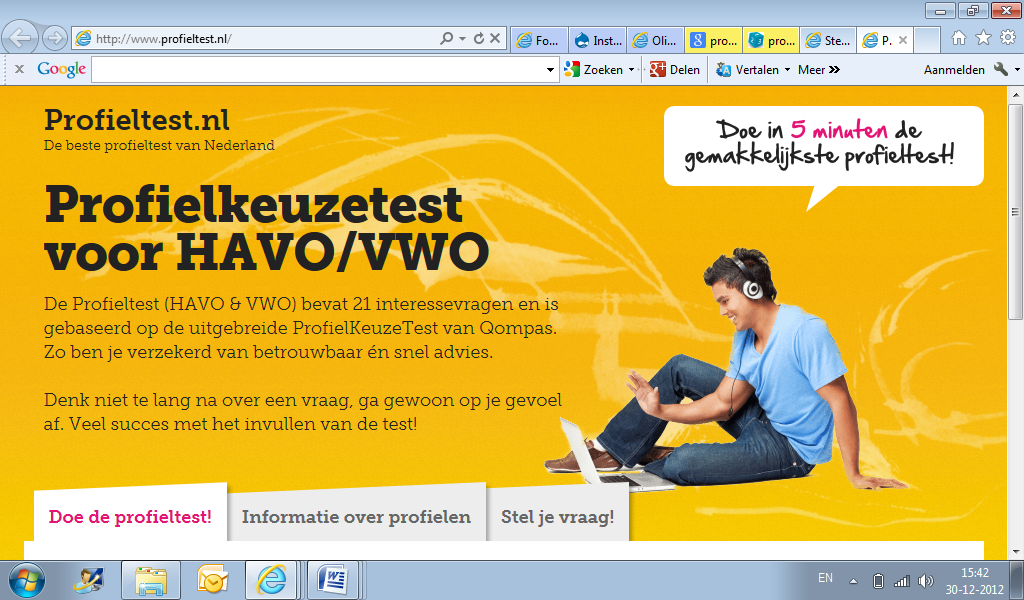 Stap 2De leerlingen maken individueel de profieltest.Alleen het profiel met de hoogste score is zichtbaar. Na het invullen van de naam en het e-mailadres van de leerling wordt de volledige uitslag van de test gemaild.Stap 3Als de uitslag zichtbaar is kunnen de leerlingen bekijken welke studies er aansluiten bij de verschillende profielen. De studies zijn te bekijken onder het icoon “Informatie over profielen”.De leerlingen gaan de volgende vragen beantwoorden en noteren deze:Vragen Sluit de uitslag van de test aan bij je interesses?Zo ja, welke studies spreken je aan?Gebruik het internet om te zoeken wat de studies inhouden.Zo nee, bekijk de overige profielen en bekijk welk profiel het beste aansluit bij jou interesses.Welke studies spreken je aan?Gebruik het internet om te zoeken wat de studies inhouden.Houdt de tijd in de gaten. Zorg ervoor dat de leerlingen op tijd starten met stap 5.Stap 5Elk profiel bevat een aantal verplichte en een aantal keuze vakken. De leerlingen gaan uitzoeken welke vakken horen bij de verschillende profielen en vullen de onderstaande tabel in.Stap 6De leerlingen vergelijken de antwoorden die ze gevonden hebben met elkaar.Indien hier tijd voor is kan de tabel klassikaal worden gesproken.kernactiviteitTijdens de kernactiviteit gaan de leerlingen zelfstandig aan de slag met de theorie over beroepen en opleidingen. Ze hebben tijdens de oriëntatie veel informatie gekregen over de verschillende sectoren en beroepen en gaan dit nu toepassen. Ze krijgen per groep opdrachten die ze gaan uitvoeren. We hebben gekozen voor de samenwerkingsvorm, zodat ze elkaar kunnen helpen en aanvullen.  We maken dus gebruik van de samenwerkingsvormen en de opdrachtvormen. De kernactiviteit zal ongeveer 3 uur in beslag nemen, afhankelijk van de grootte van de groepen.  Benodigdheden:- (gekleurd) A3 papier- stiften, scharen,lijm en potloden-(oude) tijdschriften- computer met internetverbinding- print mogelijkhedenVoorkennis:De leerlingen kunnen vertellen wat loopbaanbegeleiding inhoud en wat ze tijdens dit vak kunnen verwachtenDe leerlingen kunnen werken met een computer/internetDe leerlingen hebben al vaker een presentatie gehouden in duo’s of in groepjesDe leerlingen kunnen vertellen wat een collage isBeginsituatieHet computerlokaal is gereserveerdEr is zijn mogelijkheden voor de creativiteit van de leerlingen voor het maken van de collage (qua materiaal, hulpmiddelen en klaslokaal)De materialen zijn klaar voor gebruik op de gereserveerde ruimteDe groepen worden bij aanvang van de les gemaakt. Deze zijn dus nog niet bekend bij de leerlingen.Lesdoelen:De leerlingen kunnen na het maken van de opdrachten uitleggen wat de werkzaamheden zijn van de beroepen; Socioloog, archeoloog, docent godsdienst/levensbeschouwing, docent talen, documentalist/ archivaris, filosoof, historicus, musicoloog, politicoloogDe leerlingen kunnen na de lessenreeks vertellen wat ze wel of niet leuk vinden aan een beroepDe leerlingen kunnen zelfstandig informatie opzoeken op internet en dit verwerken in een collageDe leerlingen werken tijdens de opdrachten samen en overleggen met elkaarWerkvormenInstructievorm OpdrachtvormSamenwerkingsvorm TijdsplanningOpdracht 2De collageDe leerlingen worden verdeeld in groepen van 3 of 4 leerlingen afhankelijk van de grootte van de groep. De verschillende beroepen worden verdeeld over de groepjes. Elke groep krijgt één beroep toegewezen. De leerlingen gaan op zoek naar de verschillende beroepen m.b.t geschiedenis, zoals;  SocioloogArcheoloogDocent godsdienst/levensbeschouwingDocent talenDocumentalist/ archivarisFilosoofHistoricusMusicoloogPoliticoloogBron: http://profielkeuze.qompas.nl/beroepensector.html?sector=23&pakid=654. Vervolgens beantwoorden ze de volgende vragen over het beroep:Wat houdt het beroep in?Wat zijn je taken binnen dit beroep?Wat lijkt je leuk aan dit beroep?Wat lijkt je minder leuk aan dit beroep?Op welke manier zouden jullie milieu vriendelijk kunnen werken binnen het beroep5. Nu de leerlingen meer weten over het beroep, gaan ze uitzoeken welke opleiding(en) ze nodig hebben om het beroep te kunnen uitoefenenWelke sector moet je kiezen om jullie beroep uit te kunnen oefenen?Welke opleiding zou je moeten volgen?Waar zijn deze opleidingen te volgen?Hoelang duren deze opleidingen?Opdracht 3De presentatieDe leerlingen hebben bij opdracht 1 informatie gezocht over de verschillende beroepen en opleidingen. Bij opdracht 2 maken de leerlingen een collage en verwerken de informatie hierin. Deze informatie presenteren ze aan de groep met behulp van de zelfgemaakte collage. Voor aanvang van de les, moeten er voldoende beoordelingsformulieren geprint  zijn, zodat de leerlingen elkaar kunnen beoordelen. Bijlage 1: beoordelingslijst presentatiesOpdracht 4‘Het beste idee van bisschop bekkers’1. Klassikaal wordt het volgende filmpje bekeken;http://nos.nl/audio/442865-geen-meerderheid-voor-afschaffen-statiegeld.html.htmlEen filmpje van de NOS over de afschaffing van het statiegeld (21 november 2012)2. De opdracht wordt uitgelegd door de docent. De opdracht is als volgt:Stel je voor dat jij ervoor kiest om later in de politiek te gaan. In 2012 is onze Staatssecretaris van Infrastructuur en milieu; Wilma Mansveld. Zo wilde ze bijvoorbeeld het statiegeld afschaffen. De leerlingen hebben met de hele klas gekeken naar een filmpje over haar idee over het afschaffen van het statiegeld. Wat vonden ze hier van? Per groep schrijven ze hun mening op het blaadje wat ze krijgen met de opdracht. De leerlingen zijn vandaag de secretaris op jouw school. Samen met een groep van vier leerlingen gaan ze ‘het beste idee van bisschop bekkers’ bedenken, hoe ze op school rekening zouden kunnen houden met het milieu. Wat zouden ze graag willen veranderen? In bijlage 1. Staat een voorbeeld van een idee om bewust om te gaan met het milieu. Natuurlijk is het niet de bedoeling dat de leerlingen dit idee over nemen. Ze moeten proberen om samen te brainstormen wat ‘milieu bewust’ precies inhoud. Ze kunnen hierbij gebruik maken van een woordweb. Instructies: Ga naar www.mindmeister.nl en klik op ‘Gratis demo’.  Klik op de ovaal in het midden om jullie onderwerp te typen. Klik vervolgens 2x met de linker muisknop om woorden of zinnen in te vullen. Hieronder zie je een voorbeeldje. 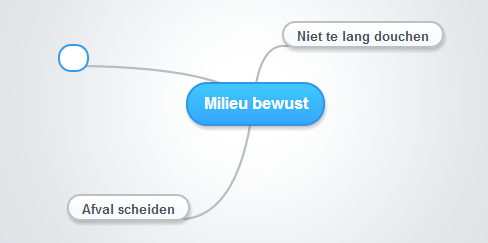 De leerlingen vullen samen met het groepje ‘bijlage 2’ in, als hulpmiddel voor hun idee. Eventueel kunnen ze een interview houden met leerlingen of met docenten over wat zij belangrijk vinden. Probeer de leerlingen te motiveren om ook met mensen van buitenaf te praten over het milieu bewust leven. Samenwerken, overleggen en vragen om hulp is een onderdeel van de ontwikkeling van de leerlingen en mag dus gestimuleerd worden.Bijlage 2.  Een idee om bewust om te gaan met het milieu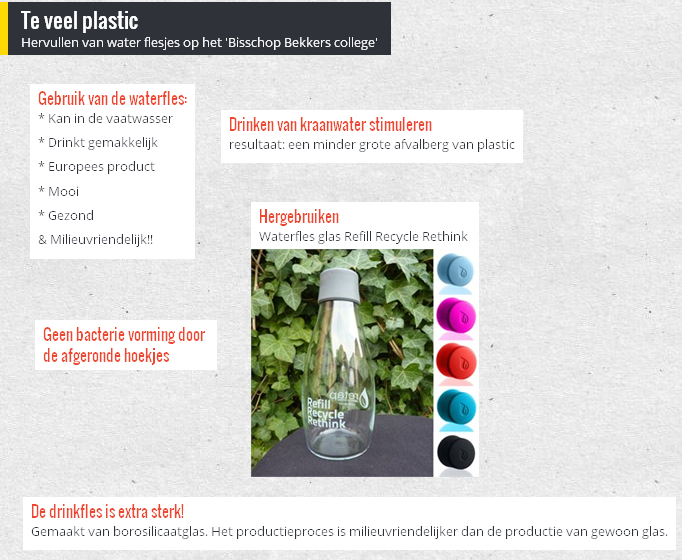 Bijlage 3. Invulformulier voor jullie idee om bewust om te gaan met het milieu op schoolNa de kernactiviteitOpdracht 5EvaluatieWat weet ik nu al? De leerlingen geven  antwoord op de volgende vragen, om erachter te komen wat ze nog willen weten/leren over sectoren, opleidingen of beroepen. Bij sommige vragen hebben ze  hulp nodig van het internet.Bijlage 4. Evaluatie LeerlingendeelOpdracht 1Tijdens het derde leerjaar ga je een profiel kiezen waarin je uiteindelijk eindexamen zult doen. De profielkeuze is een belangrijk onderdeel van je toekomstige studiekeuze. Het is dus belangrijk dat je niet kiest voor een leuk en/of makkelijk profiel, maar voor een profiel dat aansluit bij je toekomstige studiekeuze.Je hebt de keuze uit vier profielen:Natuur en Gezondheid (NG)Natuur en Techniek (NT)Cultuur en Maatschappij (CM)Economie en Maatschappij (EM)Tijdens deze opdracht ga je een profielkeuze test maken. Na het maken van de test ga je kijken of de studies die je kunt gaan volgen met het profiel aansluiten op je persoonlijke interesses. Stap 1Ga naar de volgende site:http://www.profieltest.nl/Stap 2Doe de profieltest!Vul dan je naam en e-mailadres in om te zien wat de volledige uitslag is van de profieltest.De uitslag van de test ontvang je in inbox van het e-mailadres dat je hebt ingevuld.Vul hieronder het resultaat van de studiekeuze test in:Natuur en Gezondheid (NG) ………………….……..%Natuur en Techniek (NT) ……………………….……..%Cultuur en Maatschappij (CM) …………….……….%Economie en Maatschappij (EM) ……….…………%Stap 3Klik op  “Informatie over profielen” en bekijk het profiel of de profielen die uit jouw test zijn gekomen.Vragen Sluit de uitslag van de test aan bij je interesses?Zo ja, welke opleiding(en) lijken je leuk?Gebruik het internet om te zoeken wat de opleiding(en)  inhouden.Zo nee, bekijk de andere profielen en bekijk welk profiel het beste aansluit bij jou interesses.Welke opleiding(en) lijken je leuk?Gebruik het internet om te zoeken wat de studies inhouden.Stap 5Je weet nu wat de vier verschillende profielen inhouden.Ieder profiel bevat een aantal verplichte en een aantal keuze vakken.Ga op internet op zoek naar de vakken behorend aan de profielen.Vul het onderstaande schema in.Stap 6Vergelijk je antwoorden met die van een klasgenoot.Opdracht 2De collageJullie  worden verdeeld in groepen van 3 of 4 leerlingen De verschillende beroepen worden verdeeld over de groepjes.  Alle beroepen hebben te maken met het vak “geschiedenis”.  Er kan gekozen worden uit: SocioloogArcheoloogDocent godsdienst/levensbeschouwingDocent talenDocumentalist/ archivarisFilosoofHistoricusMusicoloogPoliticoloogIedere groep kiest één beroep. Ieder beroep mag maar door één groepje gekozen worden. Jullie gaan daarna op zoek naar informatie over het beroep dat jullie hebben gekozen. Jullie  gaan op zoek informatie over jullie gekozen beroep.  Op deze site is heel veel informatie te vinden.Bron: http://profielkeuze.qompas.nl/beroepensector.html?sector=23&pakid=65Jullie gaan antwoord zoeken op de vragen die hieronder staan:Wat houdt het beroep in?Wat zijn je taken binnen dit beroep?Wat lijkt je leuk aan dit beroep?Wat lijkt je minder leuk aan dit beroep?Op welke manier zouden jullie milieu vriendelijk kunnen werken binnen het beroepNu jullie meer weten over het beroep, gaan jullie uitzoeken welke opleiding(en) je nodig zou hebben om het beroep te kunnen uitoefenenWelke sector moet je kiezen om jullie beroep uit te kunnen oefenen?Welke opleiding zou je moeten volgen?Waar zijn deze opleidingen te volgen?Hoe lang duren deze opleidingen?Opdracht 3De presentatieJullie hebben bij opdracht 1 informatie gezocht over de verschillende beroepen en opleidingen. Bij deze opdracht gaan jullie, als groep,  een collage maken. In deze collage verwerken jullie al de informatie die jullie hebben gevonden. Als jullie collage af is, dan gaan jullie deze presenteren aan de groep.In bijlage 3 Kunnen jullie zien waar jullie klasgenoten jullie op gaan beoordelen. Controleer dus of jullie alles in de collage hebben gezet.Bijlage 1: beoordelingsformulier presentatiesOpdracht 4‘Het beste idee van bisschop bekkers’Stel je voor dat jullie ervoor kiezen om later in de politiek te gaan. In 2012 is onze Staatssecretaris van Infrastructuur en milieu; Wilma Mansveld. Zo wilde ze bijvoorbeeld het statiegeld afschaffen. Jullie hebben met de hele klas gekeken naar een filmpje over haar idee over het afschaffen van het statie geld. Wat vonden jullie hier van?__________________________________________________________________________________________________________________________________________________________________________________________________________________________________________________________________________________________________________________________________________________________________________________________________________________________Maar nu ben jij de secretaris op jouw school. Samen met een groep van vier klasgenootjes gaan jullie ‘het beste idee van bisschop bekkers’ bedenken, hoe jullie op school rekening zouden kunnen houden met het milieu. Wat zouden jullie willen veranderen? In bijlage 1. Staat een voorbeeld van een idee om bewust om te gaan met het milieu. Natuurlijk is het niet de bedoeling dat jullie dit idee over nemen. Probeer samen maar eens te brainstormen wat ‘milieu bewust’ precies inhoud. Je kan hierbij gebruik maken van een woordweb. Ga naar www.mindmeister.nl en klik op ‘Gratis demo’.  Klik op de ovaal in het midden om jullie onderwerp te typen. Klik vervolgens 2x met de linker muisknop om woorden of zinnen in te vullen. Hieronder zie je een voorbeeldje. Vul samen met je groepje ‘bijlage 2’ in, als hulpmiddel voor jullie idee. Eventueel kun je een interview houden met leerlingen of met docenten over wat zij belangrijk vindenBijlage 2.  Een idee om bewust om te gaan met het milieuBijlage 3. Invulformulier voor jullie idee om bewust om te gaan met het milieu op schoolOpdracht 5Wat weet ik nu al?Geef antwoord op de volgende vragen, om erachter te komen wat je nog wil weten/leren over sectoren, opleidingen of beroepen. Je hebt bij sommige vragen hulp nodig van het internet.Bijlage 4. Evaluatie minutenTaak van de docentTaak van de leerlingen2 minutenControleer of alle leerlingen de computer hebben aangezet.Computer aanzetten.5 minutenUitleg van de opdracht. Luisteren naar de uitleg van de docent. 20 minutenDocent loopt door het lokaal en beantwoord vragen van de leerlingen.Leerlingen gaan zelfstandig aan de slag met stap 1 t/m 4.15 minutenVertel de leerlingen dat ze nu verder gaan met stap 5.Leerlingen gaan verder met stap 5.5 minutenBegeleiden van leerlingen, vragen beantwoorden.Antwoorden vergelijken met die van een klasgenoot.3 minutenAfsluiten van de les. (Eventueel verdergaan met de kernactiviteit)Computers afsluiten en het lokaal netjes achter laten.ProfielenNatuur en TechniekNatuur en GezondheidEconomie en MaatschappijCultuur en Maatschappij5 Verplichte gemeenschappelijke vakken1 Nederlands2 Engels3 maatschappijleer4 LO5 CKV1 Nederlands2 Engels3 maatschappijleer4 LO5 CKV1 Nederlands2 Engels3 maatschappijleer4 LO5 CKV1 Nederlands2 Engels3 maatschappijleer4 LO5 CKV3 Verlichte profielvakken1 2	31231231231Profielkeuzevak 12312123121examenkeuzevak123412345123412Verplicht ProfielwerkstukProfielwerkstukProfielwerkstukProfielwerkstukProfielenNatuur en TechniekNatuur en GezondheidEconomie en MaatschappijCultuur en Maatschappij5 Verplichte gemeenschappelijke vakken1 Nederlands2 Engels3 maatschappijleer4 LO5 CKV1 Nederlands2 Engels3 maatschappijleer4 LO5 CKV1 Nederlands2 Engels3 maatschappijleer4 LO5 CKV1 Nederlands2 Engels3 maatschappijleer4 LO5 CKV3 Verlichte profielvakken1 wiskunde B2 natuurkunde3 scheikunde1 wiskunde A of B2 biologie3 scheikunde1 wiskunde A of B2 economie3 geschiedenis1 geschiedenis2 Frans of Duits3 aardrijkskunde1Profielkeuzevak 1 biologie2 wiskunde D3 NL&T1 Natuurkunde2 NL&T1 Frans of Duits2 aardrijkskunde3 management en organisatie1 tekenen of muziek2 Frans of Duits1examenkeuzevak1 Het niet gekozen profielkeuzevak2 Frans of Duits3 economie4 tekenen of muziek1 Het niet gekozen profielkeuzevak2 wiskunde D (in combinatie met B)3 Frans of Duits4 economie5 tekenen of muziek1 Het niet gekozen profielkeuzevak2 wiskunde D (in combinatie met B)3 Frans of Duits4 tekenen of muziek1 Het niet gekozen profielkeuzevak2 wiskunde AVerplicht ProfielwerkstukProfielwerkstukProfielwerkstukProfielwerkstukminutenTaak van de docentTaak van de leerlingen10 minutenUitleg van  opdracht 2 en het creëren van de groepen, waarin de leerlingen aan de slag gaan. Luisteren naar de uitleg van de docent. 60 minutenDe docent is er ter begeleiding en is aanspreekbaar voor vragen van leerlingen. Hij/zij geeft tips en adviezen voor het zoeken naar de informatie. Start met het maken van opdracht 2. 10 minutenUitleg van opdracht 3Luisteren naar de uitleg van de docent. 15 minutenDe docent geeft leerlingen de mogelijkheid om de presentatie voor te bereiden. (ophangen van collage en bespreken van de taken)Voorbereiden van de presentatie. Taken verdelen en ophangen van de collage60 minutenDe leerlingen presenteren hun collage aan de groep. De docent maakt een tijdschema afhankelijk van het aantal groepen. Voor elke groep zal zo’n 10 min gepland moeten worden. De docent leidt de presentaties en geeft aanvullende informatie en/of stelt vragen over het beroep en de interesses van de leerlingenDe leerlingen presenteren hun eigen collage met de groep en vertellen aan de klasgenoten wat ‘hun’ beroep inhoud.10 minutenUitleg van opdracht 4. De docent verdeelt de leerlingen in duo’s. Luisteren naar de uitleg van de docent. Start met het maken van opdracht 4.60 minutenDe docent ondersteunt de leerlingen tijdens opdracht 4. Helpt eventueel met het brainstormen voor milieuvriendelijke alternatieven. Leerlingen gaan aan het werk met opdracht 4.  Om te brainstormen kunnen ze mindmeister.com gebruiken.30 minutenEvaluatie over de ideeën van de leerlingen. Wat is nou het beste idee? En hoe denken ze over het beroep?De leerlingen vertellen d.m.v. wallwisher welk idee zij hebben bedacht. Ze kunnen gebruik maken van notities, plaatjes en filmpjes.15 minutenEvaluatie over het gehele LOB project. De leerlingen vullen de evaluatie lijst in, over wat ze nu te weten zijn gekomen en wat ze nog willen leren.BeoordelingspuntenCommentaarControle De collage ziet er creatief en verzorgd uitDe leerlingen hebben plaatjes/tekeningen gebruiktEr staat informatie in de collage over het beroep;Wat houden deze beroepen in?Wat moet je doen in dit beroep?Op welke manier kun je milieu vriendelijk te werk gaan binnen het beroepEr staat informatie in de collage over de opleidingen niet gevolgd moeten worden;Welke sector moet je kiezen om jullie beroep uit te kunnen oefenen?Welke opleiding zou je moeten volgen?Waar zijn deze opleidingen te volgen?Hoelang duren deze opleidingen?De taken zijn eerlijk verdeeld tijdens de presentatie De leerlingen hebben verteld wat ze wel/niet leuk vinden aan het beroepHet beste idee van Bisschop BekkersWat is een democratie?Hoe moet je als staatssecretaris rekening houden met een democratie?Wat vinden jullie belangrijk om te veranderen op school?Waarom willen jullie dit veranderen?Wie moeten er allemaal meewerken ?Wat heb je hiervoor nodig?Waarom is jullie idee beter voor het milieu?Naam:Waar ben je goed in?Vind je het leuk om te leren?Weet je al wat je later wil worden?Welk niveau heb je hiervoor nodig (MBO-HBO-Universiteit)?Welke opleiding heb je nodig voor dat beroep?Welke sector moet je kiezen om op de opleidingen aangenomen te worden?Waarom lijkt dit beroep je leuk?Wat ga je ongeveer verdienen bij dit beroep?Wat moet je goed kunnen bij dit beroep? (bijv. samenwerken, luisteren, creatief, slim)Waar zou je nog meer over willen weten als we kijken naar sectoren, opleidingen of beroepen?ProfielenNatuur en TechniekNatuur en GezondheidEconomie en MaatschappijCultuur en Maatschappij5 Verplichte gemeenschappelijke vakken1 Nederlands2 Engels3 maatschappijleer4 LO5 CKV1 Nederlands2 Engels3 maatschappijleer4 LO5 CKV1 Nederlands2 Engels3 maatschappijleer4 LO5 CKV1 Nederlands2 Engels3 maatschappijleer4 LO5 CKV3 Verlichte profielvakken1 2	31231231231Profielkeuzevak 12312123121examenkeuzevak123412345123412Verplicht ProfielwerkstukProfielwerkstukProfielwerkstukProfielwerkstukBeoordelingspuntenCommentaarControle De collage ziet er creatief en verzorgd uitDe leerlingen hebben plaatjes/tekeningen gebruiktEr staat informatie in de collage over het beroep;Wat houden deze beroepen in?Wat moet je doen in dit beroep?Op welke manier kun je milieu vriendelijk te werk gaan binnen het beroepEr staat informatie in de collage over de opleidingen niet gevolgd moeten worden;Welke sector moet je kiezen om jullie beroep uit te kunnen oefenen?Welke opleiding zou je moeten volgen?Waar zijn deze opleidingen te volgen?Hoelang duren deze opleidingen?De taken zijn eerlijk verdeeld tijdens de presentatie De leerlingen hebben verteld wat ze wel/niet leuk vinden aan het beroepHet beste idee van Bisschop BekkersWat is een democratie?Hoe moet je als staatssecretaris rekening houden met een democratie?Wat vinden jullie belangrijk om te veranderen op school?Waarom willen jullie dit veranderen?Wie moeten er allemaal meewerken ?Wat heb je hiervoor nodig?Waarom is jullie idee beter voor het milieu?Naam:Waar ben je goed in?Vind je het leuk om te leren?Weet je al wat je later wil worden?Welk niveau heb je hiervoor nodig (MBO-HBO-Universiteit)?Welke opleiding heb je nodig voor dat beroep?Welke sector moet je kiezen om op de opleidingen aangenomen te worden?Waarom lijkt dit beroep je leuk?Wat ga je ongeveer verdienen bij dit beroep?Wat moet je goed kunnen bij dit beroep? (bijv. samenwerken, luisteren, creatief, slim)Waar zou je nog meer over willen weten als we kijken naar sectoren, opleidingen of beroepen?